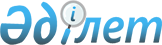 О проекте Закона Республики Казахстан "О внесении изменения в Закон Республики Казахстан от 15 ноября 2011 года "О гарантированном трансферте из Национального фонда Республики Казахстан на 2012 - 2014 годы"Постановление Правительства Республики Казахстан от 20 февраля 2012 года № 240      Правительство Республики Казахстан ПОСТАНОВЛЯЕТ:

      внести на рассмотрение Мажилиса Парламента Республики Казахстан проект Закона Республики Казахстан «О внесении изменения в Закон Республики Казахстан от 15 ноября 2011 года «О гарантированном трансферте из Национального фонда Республики Казахстан на 2012 - 2014 годы».      Премьер-Министр

      Республики Казахстан                       К. Масимов ЗАКОН

РЕСПУБЛИКИ КАЗАХСТАН О внесении изменения в Закон Республики Казахстан от 15 ноября

2011 года «О гарантированном трансферте из Национального фонда

Республики Казахстан на 2012 - 2014 годы»      Статья 1. Внести в Закон Республики Казахстан от 15 ноября 2011 года «О гарантированном трансферте из Национального фонда Республики Казахстан на 2012-2014 годы» (опубликованный в газетах «Егемен Казакстан» 19 ноября 2011 года и «Казахстанская правда» 18 ноября 2011 года) следующее изменение:

      статью 1 изложить в следующей редакции:

      «Статья 1. Утвердить следующие размеры гарантированного трансферта из Национального фонда Республики Казахстан в республиканский бюджет на 2012-2014 годы:

      2012 год - 1 380 000 000 тысяч тенге;

      2013 год - 1 380 000 000 тысяч тенге;

      2014 год - 1 200 000 000 тысяч тенге.».      Статья 2. Настоящий Закон вводится в действие по истечении десяти календарных дней после его первого официального опубликования.      Президент

      Республики Казахстан
					© 2012. РГП на ПХВ «Институт законодательства и правовой информации Республики Казахстан» Министерства юстиции Республики Казахстан
				